Учебный план гуманитарного профиля 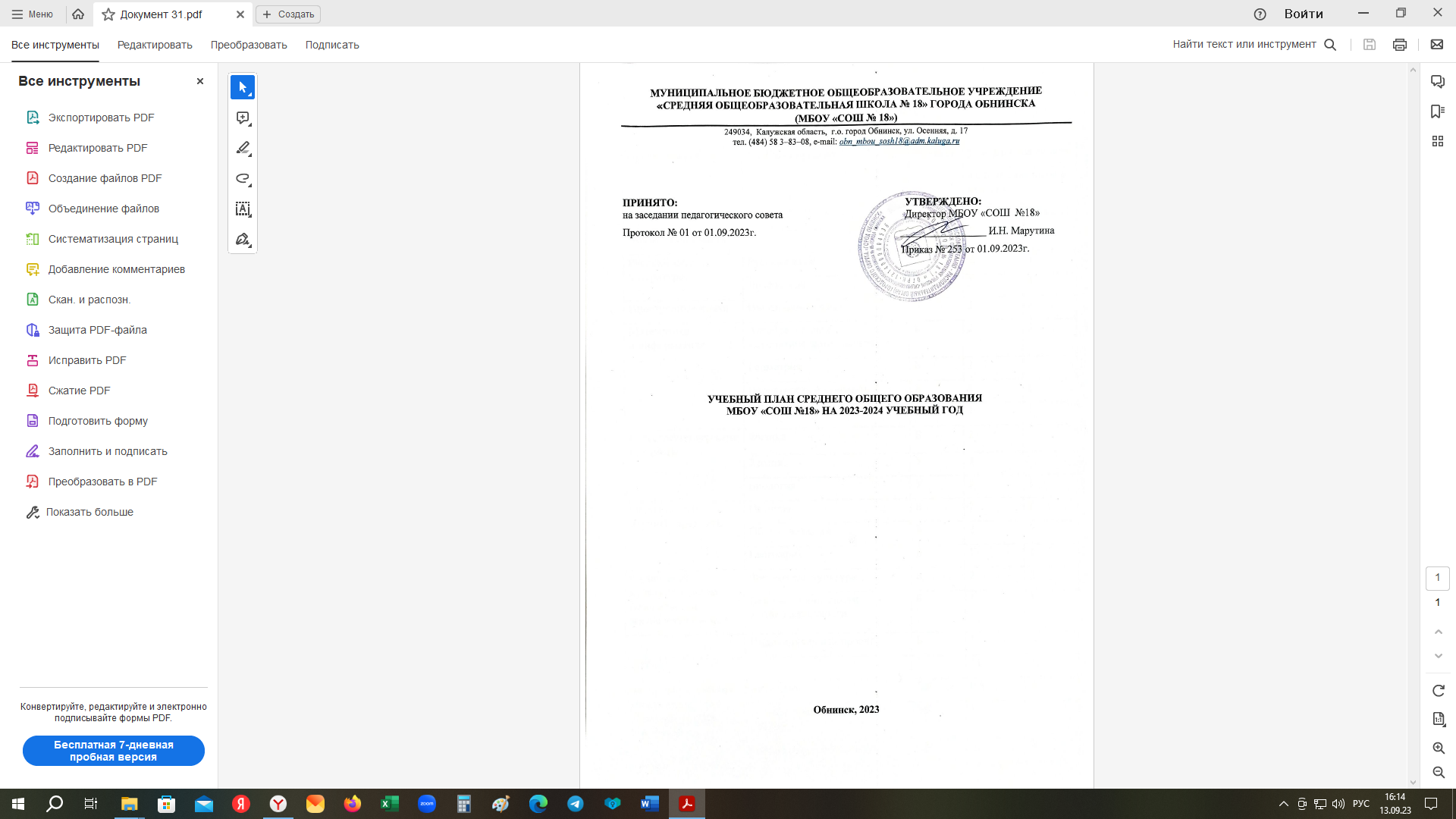 Предпринимательский классПредметная областьУчебный предметУчебный предметУровень5-ти дневная неделя5-ти дневная неделяПредметная областьУчебный предметУчебный предметУровеньКоличество часов в неделюКоличество часов в неделюПредметная областьУчебный предметУчебный предметУровень10 класс11 классОбязательная частьОбязательная частьОбязательная частьРусский язык 
и литератураРусский язык Русский язык Б22Русский язык 
и литератураЛитератураЛитератураБ33Иностранные языкиИностранный языкИностранный языкУ 55Математика 
и информатикаАлгебра и начала математического анализаАлгебра и начала математического анализаБ23Математика 
и информатикаГеометрияГеометрияБ21Математика 
и информатикаВероятность и статистикаВероятность и статистикаБ11Математика 
и информатикаИнформатикаИнформатикаБ11Естественно-научные предметыФизикаФизикаБ22Естественно-научные предметыХимияХимияБ11Естественно-научные предметыБиологияБиологияБ11Общественно-научные предметыИстория История Б22Общественно-научные предметыОбществознаниеОбществознаниеУ44Общественно-научные предметыГеографияГеографияБ11Физическая культура, основы безопасности жизнедеятельностиФизическая культураФизическая культураБ22Физическая культура, основы безопасности жизнедеятельностиОсновы безопасности жизнедеятельностиОсновы безопасности жизнедеятельностиБ11Индивидуальный проектИндивидуальный проект Б1 1ИТОГОИТОГОИТОГО3131Часть, формируемая участниками образовательных отношенийЧасть, формируемая участниками образовательных отношенийРусский язык: культура речи10Часть, формируемая участниками образовательных отношенийЧасть, формируемая участниками образовательных отношенийМатематика: Избранные вопросы математики22Часть, формируемая участниками образовательных отношенийЧасть, формируемая участниками образовательных отношенийРусский язык: стилистика и метод редактирования01ИТОГОИТОГОИТОГО33Учебные неделиУчебные неделиУчебные недели3434Всего часовВсего часовВсего часов3434Максимально допустимая недельная нагрузка в соответствии с действующими санитарными правилами и нормамиМаксимально допустимая недельная нагрузка в соответствии с действующими санитарными правилами и нормамиМаксимально допустимая недельная нагрузка в соответствии с действующими санитарными правилами и нормами3434Общая допустимая нагрузка за период обучения в 10-11-х классах 
в соответствии с действующими санитарными правилами и нормами 
в часах, итогоОбщая допустимая нагрузка за период обучения в 10-11-х классах 
в соответствии с действующими санитарными правилами и нормами 
в часах, итогоОбщая допустимая нагрузка за период обучения в 10-11-х классах 
в соответствии с действующими санитарными правилами и нормами 
в часах, итого23122312